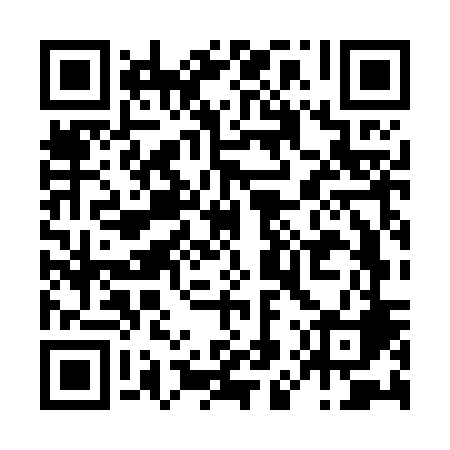 Ramadan times for Longvic, FranceMon 11 Mar 2024 - Wed 10 Apr 2024High Latitude Method: Angle Based RulePrayer Calculation Method: Islamic Organisations Union of FranceAsar Calculation Method: ShafiPrayer times provided by https://www.salahtimes.comDateDayFajrSuhurSunriseDhuhrAsrIftarMaghribIsha11Mon5:545:547:0012:504:016:406:407:4612Tue5:525:526:5812:494:026:426:427:4813Wed5:505:506:5612:494:036:436:437:4914Thu5:485:486:5412:494:046:446:447:5115Fri5:465:466:5212:494:056:466:467:5216Sat5:445:446:5012:484:066:476:477:5417Sun5:425:426:4812:484:066:496:497:5518Mon5:405:406:4612:484:076:506:507:5619Tue5:385:386:4412:474:086:526:527:5820Wed5:365:366:4212:474:096:536:537:5921Thu5:345:346:4012:474:106:546:548:0122Fri5:315:316:3812:464:116:566:568:0323Sat5:295:296:3612:464:116:576:578:0424Sun5:275:276:3412:464:126:596:598:0625Mon5:255:256:3212:464:137:007:008:0726Tue5:235:236:3012:454:147:017:018:0927Wed5:215:216:2812:454:147:037:038:1028Thu5:195:196:2612:454:157:047:048:1229Fri5:165:166:2412:444:167:067:068:1330Sat5:145:146:2212:444:177:077:078:1531Sun6:126:127:201:445:178:088:089:161Mon6:106:107:181:435:188:108:109:182Tue6:086:087:161:435:198:118:119:203Wed6:066:067:141:435:198:138:139:214Thu6:036:037:121:435:208:148:149:235Fri6:016:017:101:425:218:158:159:246Sat5:595:597:081:425:218:178:179:267Sun5:575:577:061:425:228:188:189:288Mon5:555:557:041:415:238:208:209:299Tue5:535:537:021:415:238:218:219:3110Wed5:505:507:001:415:248:228:229:33